KD-II.502.3.8.2020	Egz. nr 1WYSTĄPIENIE POKONTROLNE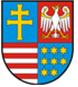 URZĄD MARSZAŁKOWSKIWOJEWÓDZTWA ŚWIĘTOKRZYSKIEGOul. Al. IX Wieków Kielc 3, 25-516 KielceDane identyfikacyjne kontroliJednostka przeprowadzająca kontrolęUrząd Marszałkowski Województwa Świętokrzyskiego – pracownicy Departamentu Kultury i Dziedzictwa Narodowego.Zawiadomienie o zamiarze wszczęcia kontroliW dniu 24.11.2020r. p.o. Dyrektora Muzeum Wsi Kieleckiej Pan Tadeusz Sikora został pisemnie powiadomiony o zamiarze wszczęcia kontroli w dniu 27.11.2020r. (Dowód: Akta kontroli załącznik nr 1)KontrolującyPaweł Walesic – Kierownik w Departamencie Kultury i Dziedzictwa Narodowego, upoważnienie do kontroli nr 1/2020 z dnia 25.11.2020r.Agnieszka Dudek – Inspektor w Departamencie Kultury i Dziedzictwa Narodowego, upoważnienie do kontroli nr 2/2020 z dnia 25.11.2020r.(Dowód: Akta kontroli załącznik nr 2 i nr 3 )Kontrolujący okazali upoważnienia w jednostce kontrolowanej a następnie  przystąpili 
do czynności kontrolnych. Data rozpoczęcia i zakończenia czynności kontrolnychOd 27 do 27 listopada 2020r. Zakres kontroliKontrola problemowa. Ocena prawidłowości ochrony i konserwacji zgromadzonych zbiorów.Nazwa i adres jednostki Kontrolowanej (miejsce wykonywania czynności kontrolnych)Muzeum Wsi Kieleckiej, ul. Jana Pawła II 6, 25-025 Kielce ( Park Etnograficzny w Tokarni, Tokarnia 303, 26-060 Chęciny) Kierownictwo jednostki kontrolowanejTadeusz Sikora  – Dyrektor,Jarosław Karyś – z-ca Dyrektora, Wszelkich informacji i wyjaśnień dotyczących kontrolowanego zagadnienia udzielali: Jarosław Karyś – z-ca Dyrektora MWKJakub Czaplarski – z-ca Kierownika Parku Etnograficznego w TokarniŁukasz Poniewierski – Kierownik Działu Zbiorów Muzealnych w TokarniBeata Chodak – p.o. Kierownika Działu Konserwacji Zbiorów w TokarniOcena kontrolowanej działalnościOcena ogólnaW wyniku dokonanych w toku kontroli ustaleń działalność Muzeum Wsi Kieleckiej  oceniono pozytywnie z uchybieniami w zakresie przechowywania zbiorów muzealnych. Uzasadnienie oceny ogólnejW ocenie kontrolujących dokumentacja organizacyjno-ochronna Muzeum Wsi Kieleckiej opracowana jest w sposób rzetelny i nie budzi zastrzeżeń, ewidencja prowadzona jest w sposób staranny, umożliwiający identyfikację poszczególnych zbiorów z zachowaniem obowiązujących przepisów. Pozytywnie ocenia się udostępnianie zbiorów, działalność wystawienniczą i edukacyjną. Korzystnie należy ocenić też stan zabezpieczeń magazynów. Zbiory są zabezpieczone przed napadem, włamaniem oraz pod względem przeciwpożarowym, zgodnie z obowiązującymi w tym zakresie przepisami prawnymi. Stwierdzone nieprawidłowości miały związek z nadmiernie zagęszczonymi magazynami 
co utrudnia możliwość przemieszczania zbiorów, dostępność dla przeglądów stanu zachowania obiektów czy też konieczność okresowego sprzątania. Okna w magazynach nie chronią obiektów przed światłem zewnętrznym, które to może powodować uszkodzenia 
i zmiany w oryginalnej materii dzieła sztuki.Opis ustalonego stanu faktycznegoForma prawna i organizacyjna Muzeum Wsi Kieleckiej w Kielcach Muzeum funkcjonuje w oparciu o Statut. Stosownie do § 2 ww. dokumentu do działań Muzeum należy: Gromadzenie, przechowywanie, konserwowanie, naukowe opracowywanie, udostępnianie zbiorów kultury ludowej, ze szczególnym uwzględnieniem budownictwa ludowego;Ochrona najcenniejszych zbiorów kultury ludowej; Popularyzacja kultury ludowej oraz opieka nad współczesną twórczością ludową;Gromadzenie, przechowywanie, konserwowanie, naukowe opracowywanie i udostępnianie materiałów dokumentacyjnych, archiwalnych, książek, rękopisów, druków i innych obiektów związanych z historią Mauzoleum Martyrologii Wsi Polskich w Michniowie;Upamiętnianie faktów, wydarzeń i postaci związanych z martyrologią wsi polskich;Organizowanie obchodów rocznic wydarzeń związanych z walką i męczeństwem.Muzeum realizując wynikające ze Statutu działania: Prowadzi ewidencję, inwentaryzację i naukową klasyfikację gromadzonych zbiorów kultury ludowej;Zabezpiecza i konserwuje najbardziej typowe i najcenniejsze zbiory budownictwa ludowego wraz z całym wyposażeniem przez przenoszenie ich na teren Parku Etnograficznego w Tokarni; Prowadzi prace inwestycyjne, modernizacyjne, remontowe i konserwatorskie w obiektach będących własnością Muzeum lub w jego zarządzie;Zakłada i konserwuje otoczenie oraz zieleń na terenach należących do Muzeum;Prowadzi badania nad techniką obróbki i konserwacji drewna;Organizuje terenowe punkty etnograficzne;Przechowuje zgromadzone zbiory dotyczące kultury ludowej oraz Mauzoleum Martyrologii Wsi Polskich w Michniowie w warunkach zapewniających im właściwy stan zachowania, bezpieczeństwo oraz magazynowanie w sposób dostępny dla celów naukowych;Eksponuje i udostępnia zbiory dla celów naukowych, dydaktycznych i oświatowych;Prowadzi badania i ekspedycje naukowe w zakresie dyscyplin reprezentowanych w Muzeum oraz publikuje ich wyniki;Dokumentuje i upowszechnia współczesną kulturę ludową;Inicjuje wydawanie publikacji i organizowanie wystaw, popularyzujących miejsca i osoby związane z walkami i męczeństwem wsi polskich;Prowadzi i udostępnia archiwum i bibliotekę.Muzeum posiada osobowość prawną i jest wpisane do rejestru instytucji kultury prowadzonego przez Województwo Świętokrzyskie pod numerem RIK 5/92. W skład struktury organizacyjnej Muzeum Wsi Kieleckiej wchodzą następujące obiekty: Dworek Laszczyków w Kielcach,Park Etnograficzny w Tokarni,Mauzoleum Martyrologii Wsi Polskich w Michniowie,Terenowe punkty etnograficzne.Skansen położony jest w malowniczym zakolu Czarnej Nidy. Liczy 65 hektarów, z czego 20 hektarów stanowi las. Zróżnicowanie terenu  skansenu pozwala prezentować zabytkowe budynki w warunkach zbliżonych do naturalnych.W okresie objętym kontrolą w Parku Etnograficznym w Tokarni znajdowały się następujące obiekty: Sektor małomiasteczkowy;Sektor wyżynny;Sektor dworsko-folwarczny;Sektor świętokrzyski;Sektor nadwiślański;Sektor lessowy;Obiekty użytkowe przy wejściu.Lokalizacja zagród, domostw mieszkalnych i zabudowań gospodarczych w Parku Etnograficznym ma za zadanie odwzorowywać historyczne układy osadnicze spotykane 
na Kielecczyźnie. W skansenie znajdują się przykłady budownictwa drewnianego datowane od XVII wieku do pierwszej połowy XX wieku.Zagadnienia do kontroli Kontrolujący w celu przeprowadzenia kontroli przyjęli następujące zagadnienia :Sprawdzenie pomieszczeń Muzeum pod względem dostosowania 
ich do prawidłowego zabezpieczenia i przechowywania zbiorów muzealnych.Sprawdzenie prawidłowości ewidencjonowania muzealiów w systemie MONA, zgodnie z Rozporządzeniem Ministra Kultury z dnia 30 sierpnia 2004 r. w sprawie zakresu, form i sposobu ewidencjonowania zabytków w muzeach.Pozyskiwanie nowych muzealiów.Konserwacja zabytków.(Dowód: Akta kontroli załącznik nr 4 )Ad. 1 Obiekty magazynowe służące do przechowywania zabytków powinny zapewniać zabytkom dobrą jakościowo, długotrwałą ochronę. Ważne przy przechowywaniu i magazynowaniu obiektów są właściwe warunki mikroklimatu: temperatura, wilgotność, światło oraz eliminowanie kurzu. Pomieszczenia powinny być pod tym względem odpowiednio monitorowane. Zapewnienie stabilności tych parametrów, w dopuszczalnym zakresie ich tolerancji, wspomaga działania konserwatorskie i ochronę obiektów poprzez stworzenie warunków rzeczywiście przedłużających istnienie zabytków w wyniku spowolnienia procesów ich niszczenia. Muzealne pomieszczenia magazynowe powinny również spełniać konieczne wymagania w zakresie właściwych zabezpieczeń na wypadek kradzieży i pożaru.W wyniku oględzin obiektów Muzeum przeprowadzonych w dniu 27 listopada 2020 roku, stwierdzono:W Parku Etnograficznym w Tokarni, Oddziale Muzeum Wsi Kieleckiej, w magazynie muzealiów mieszczącym się na piętrze hali nr 1 zaplecza technicznego 
( 3 pomieszczenia), umieszczone są 3 urządzenia marki TROTEC, typ B 400, 
nr 1.600.000.400 (po jednym na każde z pomieszczeń) służące utrzymaniu odpowiedniej wilgotności powietrza. Pomiary temperatury i wilgotności (urządzenie pomiarowe/higrometr marki ETI - 2szt.,) powietrza dokonywane są minimum 2 razy dziennie, standardowo  w godz. ok. 8.00 i ok. 14.00, co potwierdzane jest w książce pomiarów. (Dowód: Akta kontroli załącznik nr 5 do nr 8 )Dalsze czynności kontrolne wykazały, że obiekty muzealne są przechowywane w warunkach niezapewniających im właściwego stanu zachowania i bezpieczeństwa, co jest naruszeniem art. 2 pkt 3 ustawy o muzeach. Powierzchnia magazynów 
jak i pracowni jest niewystarczająca, przechowywane w nich muzealia są stłoczone 
na regałach i w szafach. Dostęp do niektórych jest utrudniony. Okna w magazynach nie chronią obiektów przed światłem zewnętrznym, które to może powodować uszkodzenia i zmiany w oryginalnej materii dzieła sztuki, np. żółknięcie papieru, blaknięcie kolorów, rozkład spoiw, pękanie i kruszenie się papieru oraz tkanin. Zmiany takie zawsze są nieodwracalne.(Dowód: Akta kontroli załącznik nr 9 do nr 16 )W budynku administracyjno-biurowym („Dwór z Mirogonowic”) znajdują się pomieszczenia, zajmowane przez Dział Zbiorów Muzealnych, który przechowuje tam księgi inwentarzowe oraz prowadzi ewidencję eksponatów w systemie informatycznym MONA. Księgi inwentarzowe zabezpieczone są w szafie metalowej zamykanej na klucz, który z kolei zabezpieczony jest przez Kierownika Działu. W budynku, w wydzielonych pomieszczeniach mieści się również archiwum zakładowe i biblioteka. W bezpośrednim sąsiedztwie ww. budynku administracyjno-biurowego zlokalizowana jest hala nr 1 zaplecza technicznego. Na parterze budynku hali mieści się pomieszczenie ochrony Parku Etnograficznego w Tokarni (firma zewnętrzna), kotłownia, garaże, warsztaty stolarskie, pomieszczenia administracyjno-socjalne oraz pracownia konserwatorska o łącznej powierzchni 60,3 m2 ( 2 pomieszczenia: 37,9 m2 i 22,4 m2).Na piętrze budynku hali zlokalizowane są magazyny muzealiów podzielone na 3 pomieszczenia magazynowe:pomieszczenie nr 1 o powierzchni 164,9 m2 – w pomieszczeniu magazynowym zgromadzone są muzealia takie jak: obrazy, rzeźba, książki, meble, zabawki, opakowania i inne przedmioty codziennego użytku,pomieszczenie nr 2 o powierzchni 228,9 m2 – w pomieszczeniu magazynowym zgromadzone są muzealia takie jak: meble, dewocjonalia i sakralia, narzędzia oraz przedmioty gospodarstwa domowego, pomieszczenie nr 3 o powierzchni 321,6 m2 – w pomieszczeniu magazynowym zgromadzone są muzealia takie jak: skrzynie, ławy, meble, szkło, ceramika, naczynia gliniane i inne, uprzęże, wiklina (koszyki), tkaniny oraz przedmioty codziennego użytku.(Dowód: Akta kontroli załącznik nr 17 do nr 21 )Na terenie zaplecza technicznego, w wiacie blaszanej, zlokalizowany jest magazyn drewna historycznego służącego do uzupełnień substancji zabytkowej istniejących obiektów posadowionych na terenie Parku Etnograficznego w Tokarni. Eksponaty wielkogabarytowe (maszyny i narzędzia rolnicze, wozy i inne pojazdy) w celu zabezpieczenia przed wpływem warunków atmosferycznych są przechowywane 
w 5 obiektach na terenie ekspozycyjnym Parku Etnograficznego w Tokarni. 
Są to: „Stodoła z Suchedniowa” (sektor małomiasteczkowy), „Stodoła z Bukowskiej Woli” (sektor wyżynny), „Stodoła z Bielin” (sektor świętokrzyski), „Stodoła 
z Radkowic” (sektor świętokrzyski) i „Stodoła w Zagrodzie z Sierżaw” (sektor świętokrzyski). Wnętrza ww. obiektów nie są udostępniane zwiedzającym.  Obiekty są zamknięte z zewnątrz a klucze do ww. przechowywane są w zamkniętej gablocie umieszczonej w  pomieszczeniu ochrony Parku i wydawane są upoważnionym pracownikom odpowiedzialnym za gromadzenie i przechowywanie zbiorów. (Dowód: Akta kontroli załącznik nr 22 do nr 25 )Obiekty Muzeum i zgromadzone w nich zbiory zostały właściwie zabezpieczone przed pożarem. W Muzeum opracowano i wdrożono instrukcję bezpieczeństwa pożarowego. Przestrzegano przeciwpożarowych wymagań techniczno-budowlanych i instalacyjnych. Obiekty znajdujące się na terenie Parku Etnograficznego w Tokarni wyposażono w podstawowy sprzęt zabezpieczenia przeciwpożarowego ( gaśnice) w łącznej ilości 92 szt.  Prócz tego w Parku na potrzeby ewentualnej akcji gaśniczej zainstalowano 18 hydrantów zewnętrznych oraz 10 hydrantów wewnętrznych. Ponadto w Parku zainstalowany jest system sygnalizacji pożaru, który zainstalowany został w następujących obiektach: „Organistówka z Bielin”, „Kościół z Rogowa”, „Dwór z Suchedniowa”, „Spichlerz ze Złotej Pińczowskiej”, „Ośmiorak z Rudy Pilczyckiej”, „Dwór z Mirogonowic”, „Budynek Dydaktyczno- Konferencyjny”, „Spichlerz z Chęcin”, „Spichlerz z Wyszmontowa”. System składa się z następujących elementów: centrala pożarowa POLON IGNIS 1000 5 szt., centrala pożarowa INIM SMARTLIGHTS/S 2 szt., centrala pożarowa SIEMENS 1 szt., czujka dymu 136 szt., ostrzegacz ROP 16 szt., akumulator 16 szt., sygnalizator zewnętrzny 9 szt., nadajnik UTASU 3 szt., odbiornik UTASU ( BAZA) 1 szt., system oddymiania klatki schodowej 1 komplet.(Dowód: Akta kontroli załącznik nr 26 )Pracownicy Muzeum objęci zostali szkoleniami z zakresu ochrony przeciwpożarowej, zgodnie z § 5 rozporządzenia. System włamania i napadu zainstalowany jest 
w 9 obiektach. W jego skład wchodzi: centrala włamaniowa – 9 sztuk, czujka ruchu – 92 sztuki, sygnalizator – 9 sztuk, akumulator – 9 sztuk. System monitoringu wizyjnego w skład którego wchodzi: kamera VTVISION CDR-805JX 4 sztuki + no name – 3 sztuki + IP APTI-29c2-s8P – 2 sztuki, Rejestrator Dahua XVR 5108HE. – 1 sztuki, CAM SAT CAM 5816H-RX (transmisja video) – 1 komplet. Rodzaj, ilość i rozmieszczenie sprzętu gaśniczego, oznakowanie miejsc jego usytuowania jest zgodne z postanowieniami zawartymi w instrukcji bezpieczeństwa pożarowego a zamontowane systemy włamania i napadu są sprawne.(Dowód: Akta kontroli załącznik nr 27 do nr 30 )Ochrona obiektów, osób i mienia Muzeum Wsi Kieleckiej realizowana jest przez konsorcjum: ARGOS 1 Sp. z o.o. i ARGOS SYSTEM sp. z o.o. Do zadań tejże firmy należy: całodobowa, bezpośrednia ochrona fizyczna osób i mienia oraz całodobowy monitoring i podejmowanie interwencji w obiektach Muzeum Wsi Kieleckiej a także bieżące monitorowanie i konserwacja systemu antywłamaniowego, przeciwpożarowego i sprzętu przeciwpożarowego w obiektach Muzeum Wsi Kieleckiej. Dyrektor Muzeum, realizując zapisy Rozporządzenia Ministra Kultury i Dziedzictwa Narodowego z dnia 2 września 2014 r. w sprawie zabezpieczenia zbiorów muzeum przed pożarem, kradzieżą i innym niebezpieczeństwem grożącym ich zniszczeniem lub utratą ( Dz.U.2014, poz. 1240), wprowadził Zarządzeniem 
Nr 51/2019 z dnia 10 grudnia 2019 roku „Plan ochrony Muzeum Wsi Kieleckiej Park Etnograficzny w Tokarni” i zobowiązał pracowników poszczególnych obiektów i komórek do zapoznania się i bezwzględnego stosowania. Dokument ten zawiera m.in. „Plan ewakuacji zbiorów muzealnych Muzeum Wsi Kieleckiej”.Dyrektor Muzeum, w związku z obowiązującymi przepisami prawnymi w zakresie ochrony zabytków oraz prawidłowego postępowania z zabytkowymi elementami drewnianymi, wprowadził do stosowania procedurę dotyczącą postępowania 
z zabytkowym drewnem znajdującym się na terenie obiektów wchodzących w skład Muzeum Wsi Kieleckiej ( Zarządzenie Nr 57/2017 Dyrektora Muzeum Wsi Kieleckiej z dnia 20 września 2017 r. w sprawie procedury postępowania z zabytkowym drewnem).Ad. 2 W trakcie kontroli ustalono, że wszystkie zabytki przechowywane w Muzeum 
są ewidencjonowane. Dokumentacja ewidencyjna prowadzona jest przez Sekcję Zbiorów Muzealnych. Opracowywanie naukowe zbiorów prowadzi Dział Etnografii i Sekcja Historyczna. Karty Ewidencyjne przechowywane są w Dziale Etnografii i Sekcji Historycznej. Ewidencjonowanie polega na rejestracji dokonanej w następującej dokumentacji ewidencyjnej:dla muzealiów ruchomych: Księga Wpływu/Akcesji, Księga Inwentarzowa Muzealiów, Księga Depozytów, System Muzealny MONA, Karty Ewidencyjne;dla zabytkowych obiektów architektury: Księga Inwentarzowa Obiektów Architektury, Karty Obiegów Architektury.Wszystkie obiekty pozyskane przez Muzeum w formie zakupu lub daru rejestrowane 
są w Sekcji Zbiorów Muzealnych w Księdze Wpływu, po podpisaniu przez oferenta umowy kupna-sprzedaży lub przekazania – przyjęcia darowizny. W Księdze Wpływu rejestruje się dane o sposobie, źródle i dacie nabycia przedmiotu. Muzeum prowadzi centralną Księgę Depozytową oraz odrębne Księgi Inwentarzowe Muzealiów dla Parku Etnograficznego i Mauzoleum Martyrologii Wsi Polskich w Michniowie, ze względu na specyfikę gromadzonych zbiorów. W trakcie kontroli ustalono, że ewidencja muzealiów prowadzona jest prawidłowo, w sposób przejrzysty a poszczególne pozycje są zgodne z rejestrem prowadzonym w systemie MONA.  Kontrolujący poprosili o wgląd do Ksiąg Inwentarzowych oraz Księgi Depozytów a także wydruki z systemu MONA. Stwierdzono, że :wpisy w Księdze Inwentarzowej odpowiadają wpisom w systemie MONA;(Dowód: Akta kontroli załącznik nr 31 do nr 34 )wpisy w Księdze Depozytowej odpowiadają w wpisom w systemie MONA; (Dowód: Akta kontroli załącznik nr 35 do nr 37 )z Księgi Inwentarzowej w sposób wyrywkowy sprawdzono zgodność ewidencjonowania i eksponowania obiektu zapisanego w systemie MONA pod 
nr akcesji 9/19, nr inwentarza MWK/16723  znajduje się wpis pn. „Taczka drewniana z metalowym kołem; nieznany; Kielce (miejsce znalezienia); ręcznie; drewno, metal; I połowa XX wieku; 160 cm ( długość) x 58 cm ( szerokość) x 38 cm ( wysokość). 
Jest on zgodny z wpisem w Księdze Inwentarzowej ( str. 253, poz. 16723 z dnia 28.02.19). Sprawdzono również miejsce ekspozycji zewnętrznej ww. obiektu.(Dowód: Akta kontroli załącznik nr 38 do nr 43 )Ad 3 Pozyskiwanie nowych muzealiów realizowane jest zgodnie ze Strategią Rozwoju Kolekcji Muzeum Wsi Kieleckiej. Pierwszym krokiem jest przeprowadzenie analizy posiadanych zbiorów oraz rozpoznanie możliwości pozyskania nowych eksponatów. W tym celu monitorowany jest rynek antykwaryczny oraz prowadzone są badania terenowe. Dotychczas zgromadzone w Muzeum eksponaty można podzielić na następujące grupy:drewniana architektura wiejska, dworska, małomiasteczkowa, w tym tzw. przemysł wiejski,tkanina i strój,meblarstwo,obrazy o tematyce religijnej, w tym głównie oleodruki barwne,ceramika użytkowa i szkło,tradycyjne rzemiosła,narzędzia i maszyny rolnicze,współczesna sztuka ludowa,fotografia ukazująca życie codzienne na wsi i w małych miasteczkach,wozy, bryczki i sanie.Wśród źródeł finansowania wymienić należy:darowizny pochodzące od osób fizycznych i prawnych,środki własne,dotacje, w tym dotacje z budżetu państwa będące w dyspozycji ministra właściwego do spraw kultury i dziedzictwa narodowego.Na podstawie udostępnionych przez Muzeum Wsi Kieleckiej materiałów stwierdzono, 
iż w roku 2019 zakupiono 74 eksponaty za łączną kwotę 11.414 zł oraz otrzymano w formie darów 78 eksponatów o wartości 23.353 zł. Natomiast w roku 2020 zakupiono 9 eksponatów za łączną kwotę 5.000 zł oraz otrzymano dary - 79 eksponatów o wartości 3.999 zł. W toku kontroli ustalono, że wszystkie wydatki na zakup muzealiów w roku 2019 i 2020 pochodziły w całości ze środków własnych. (Dowód: Akta kontroli załącznik nr 44 )Ad 4 Konserwacja zabytków jako pojęcie obejmuje bardzo szeroki zakres działań, m.in:restaurację - praktyczne ujawnianie estetycznej i historycznej wartości zabytku,renowację - odtworzenie wartości materiałów, z których wykonano obiekt zabytkowy,rekonstrukcję - wierne odtworzenie brakującego elementu obiektu zabytkowego,rewitalizację - ponowne powołanie do życia zabytku, przy wprowadzeniu do obiektu nowych funkcji i osadzeniu ich w szerokim kontekście społeczno-gospodarczym,zabiegi zabezpieczające - różne dla poszczególnych rodzajów obiektów, jednak zawsze kończące praktyczny zakres prac przy obiekcie,profilaktykę konserwatorską - zespół zabiegów utrzymujących zabytek w dobrej kondycji po przeprowadzeniu procesu konserwatorskiego.W trakcie kontroli stwierdzono, że Muzeum Wsi Kieleckiej sporządza plan prac konserwatorskich w ramach rocznych planów pracy. Nad realizacją tego planu czuwa Dział Techniczny oraz Dział Konserwacji Zbiorów. Obecnie pracownia konserwatorska wykonuje konserwacje zachowawczą, pełną, m.in. obiektów malarstwa olejnego, oleodruków, ceramiki, szkła, mebli, eksponatów metalowych. Aktualna sytuacja lokalowa nie pozwala 
na prowadzenie procesu konserwacji przez pracowników Muzeum zajmujących się konserwacją zbiorów niektórych obiektów, w tym zwłaszcza niektórych obiektów wielkogabarytowych. Muzeum nie posiada oddzielnych pomieszczeń do czyszczenia wstępnego obiektów „ brudnych”, impregnacji chemicznej eksponatów oraz pracy „ czystej” ( zabiegi konserwatorskie, które ze względu na swoją specyfikę wymagają odpowiedniego środowiska pracy np. złocenia). Ustalono również, iż wydatki poniesione na konserwację 
w roku 2019 wynosiły 14.985,74 zł i pochodziły w całości ze środków własnych. Natomiast 
w roku 2020 na konserwacje zaplanowano kwotę 148 697, 96 zł, z czego 8.697,74 zł pochodziło ze środków własnych a 140 000,00 zł to dotacja celowa z Urzędu Marszałkowskiego Województwa Świętokrzyskiego.(Dowód: Akta kontroli załącznik nr 45 do nr 51 )Zalecenia i wnioskiPrzedstawiając powyższe uchybienia i ocenę wynikającą z ustaleń kontroli wnosi się o przestrzeganie art. 2 ust. 3 ustawy z dnia 21 listopada 1996 roku o muzeach ( Dz.U. z 2020, poz. 902 t.j.), dotyczącego przechowywania zabytków w warunkach zapewniających 
im dobry stan zachowania i bezpieczeństwa. W tym celu należy:Poczynić starania zmierzające do realizacji inwestycji służącej powiększeniu przestrzeni magazynowej wyposażonej w sprzęt odpowiedni do zapewnienia zbiorom właściwych warunków przechowywania i ich zabezpieczenia;Rozważyć możliwość zabezpieczenia przechowywanych zbiorów przed światłem zewnętrznym, które powoduje często nieodwracalne zmiany w oryginalnej materii dzieła sztuki.Ustanowić osobny magazyn służący do właściwego przeprowadzania procesów konserwacji zabytków np. wielkogabarytowych jak również pomieszczenia 
do wstępnego czyszczenia czy impregnacji chemicznej eksponatów;Podjąć działania zapobiegające pogarszaniu się stanu przechowywanego w wiatach drewna historycznego. Przechowywanie w ten sposób w przyszłości może doprowadzić do zniszczenia lub podwyższenia kosztów ich późniejszej konserwacji czy renowacji. Pozostałe informacje i pouczeniaWystąpienie Pokontrolne zostało sporządzone w dwóch jednobrzmiących egzemplarzach, z których jeden otrzymuje Muzeum Wsi Kieleckiej a drugi zostaje dołączony do akt kontroli.Proszę o przedstawienie w formie pisemnej , w terminie 30 dni od daty otrzymania niniejszego Wystąpienia Pokontrolnego, informacji o sposobie wykonania zaleceń, podjętych działaniach lub przyczynach ich niepodjęcia albo o innym sposobie usunięcia stwierdzonych uchybień. 	Andrzej Bętkowski	Marszałek Województwa Świętokrzyskiego	………..………………………………………………………Kielce, dnia ………………………..